DMW-Save-the-Date-01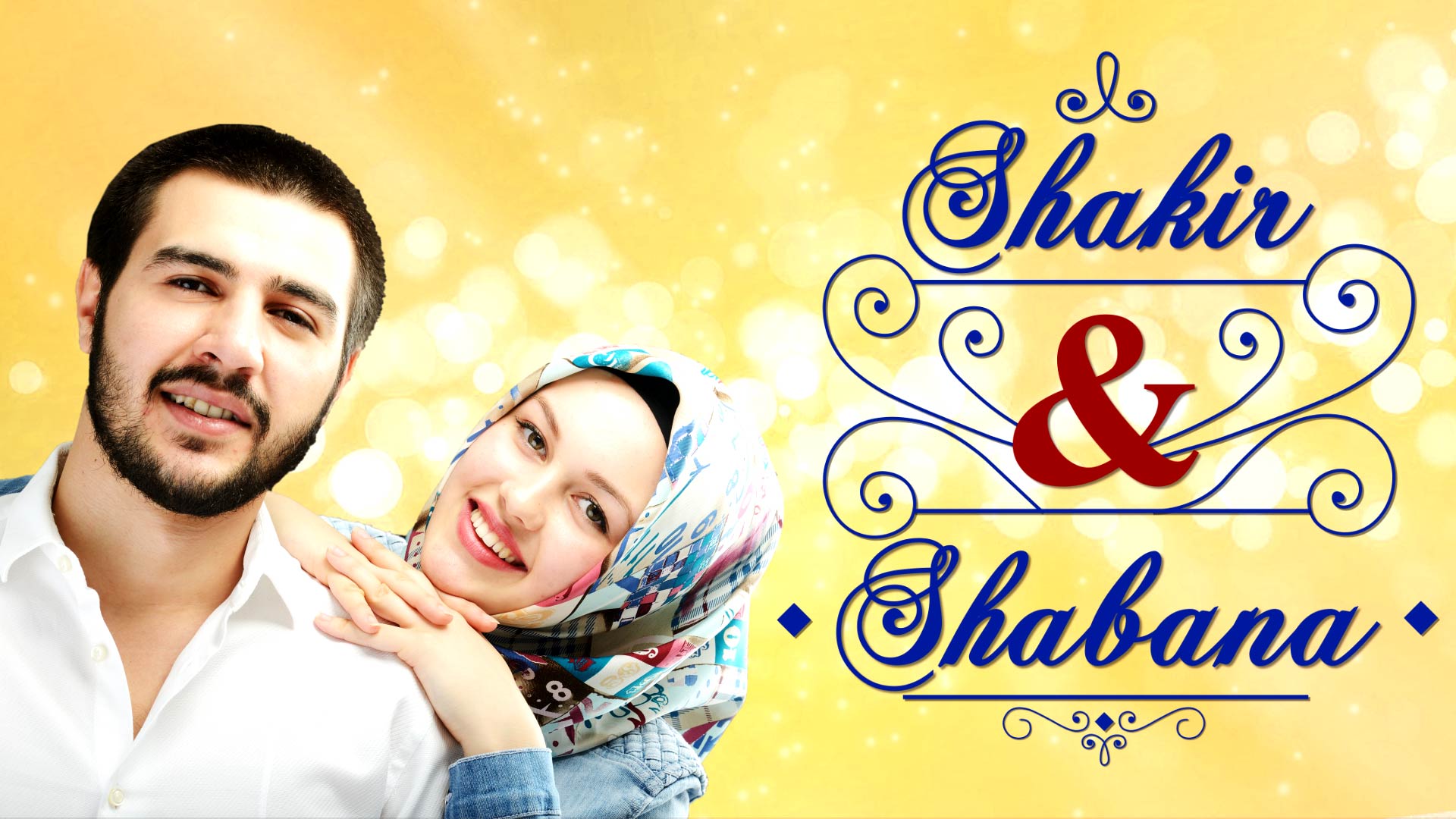 DMW-Save-the-Date-01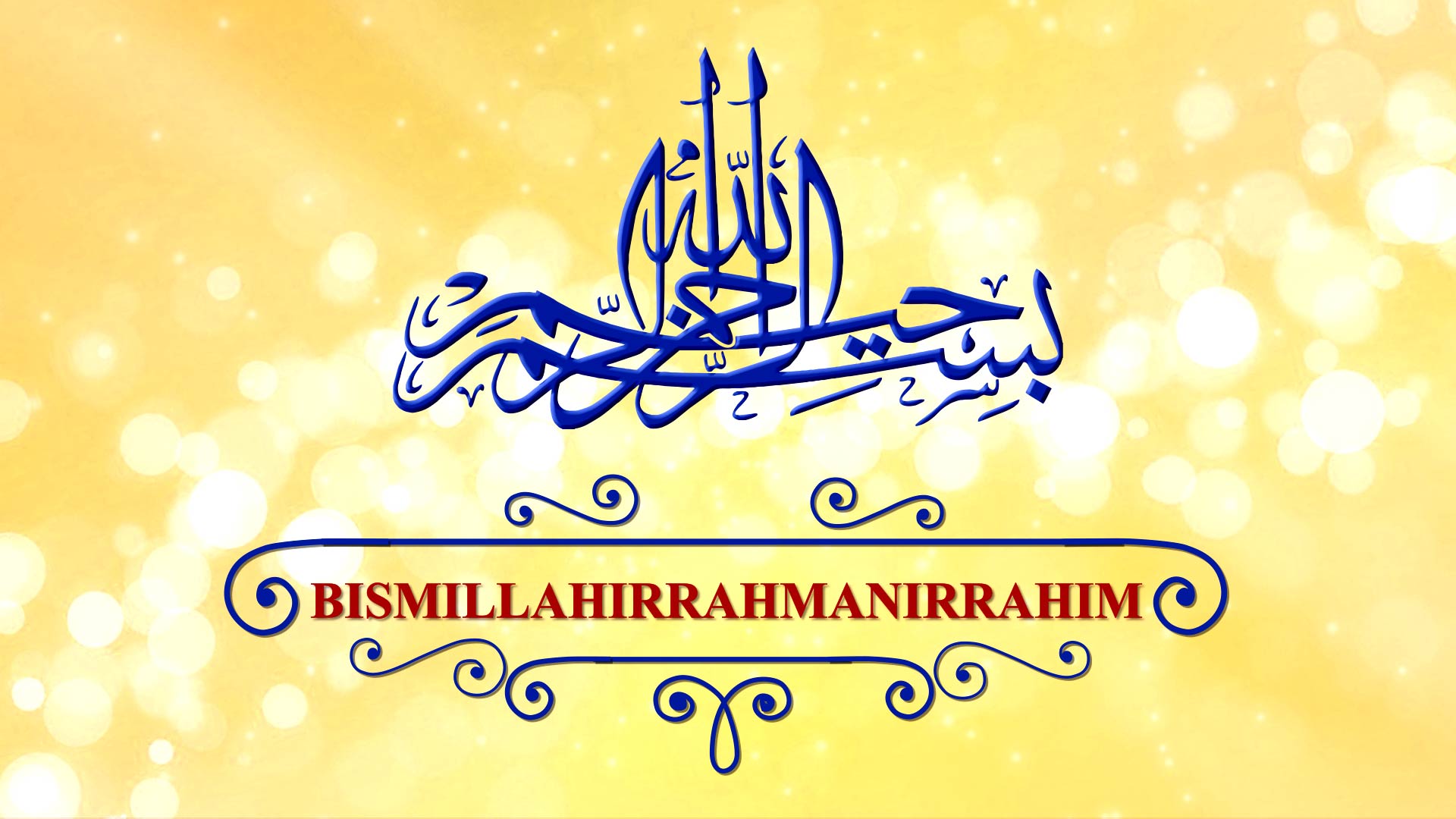 DMW-Save-the-Date-01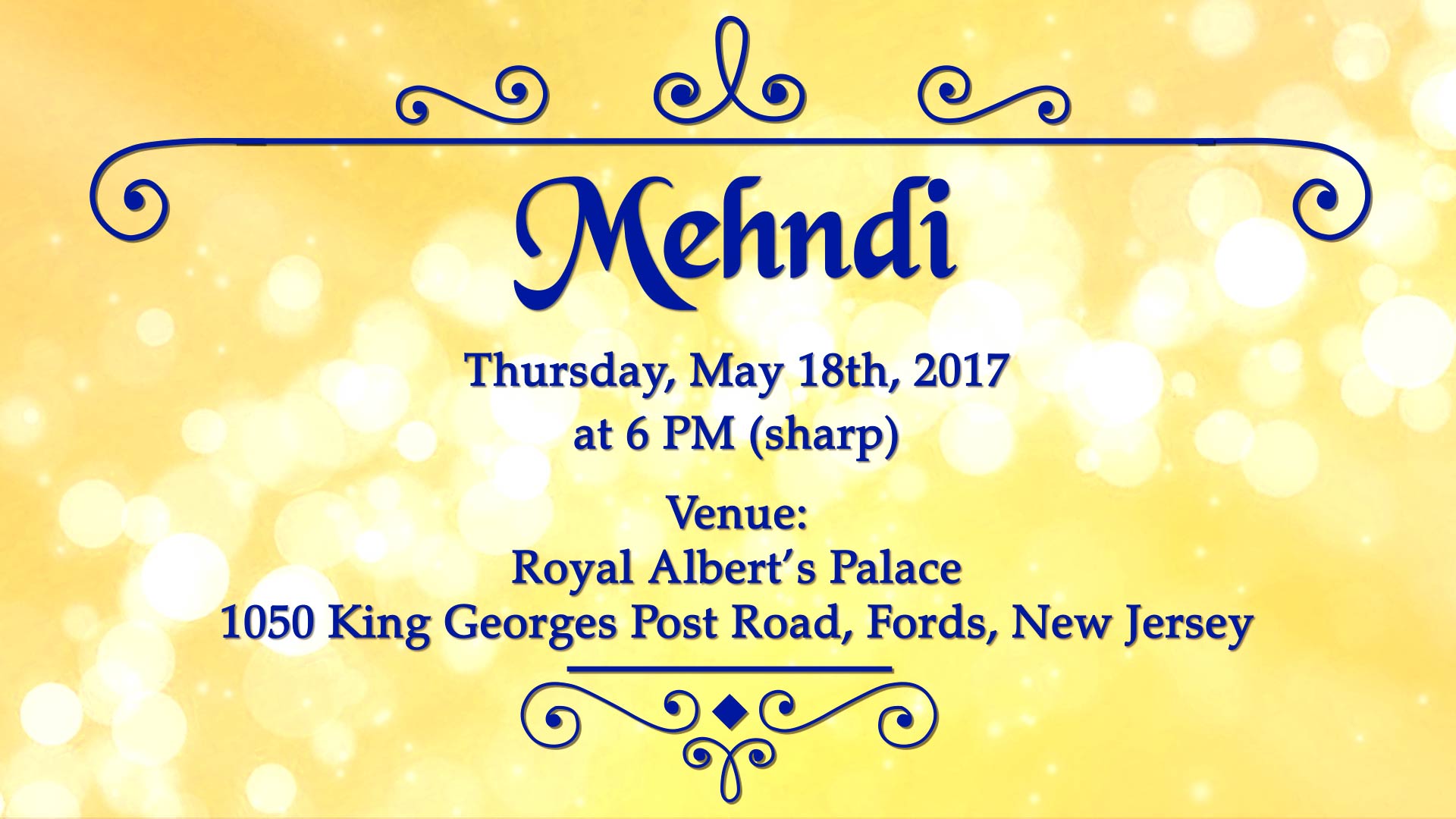 DMW-Save-the-Date-01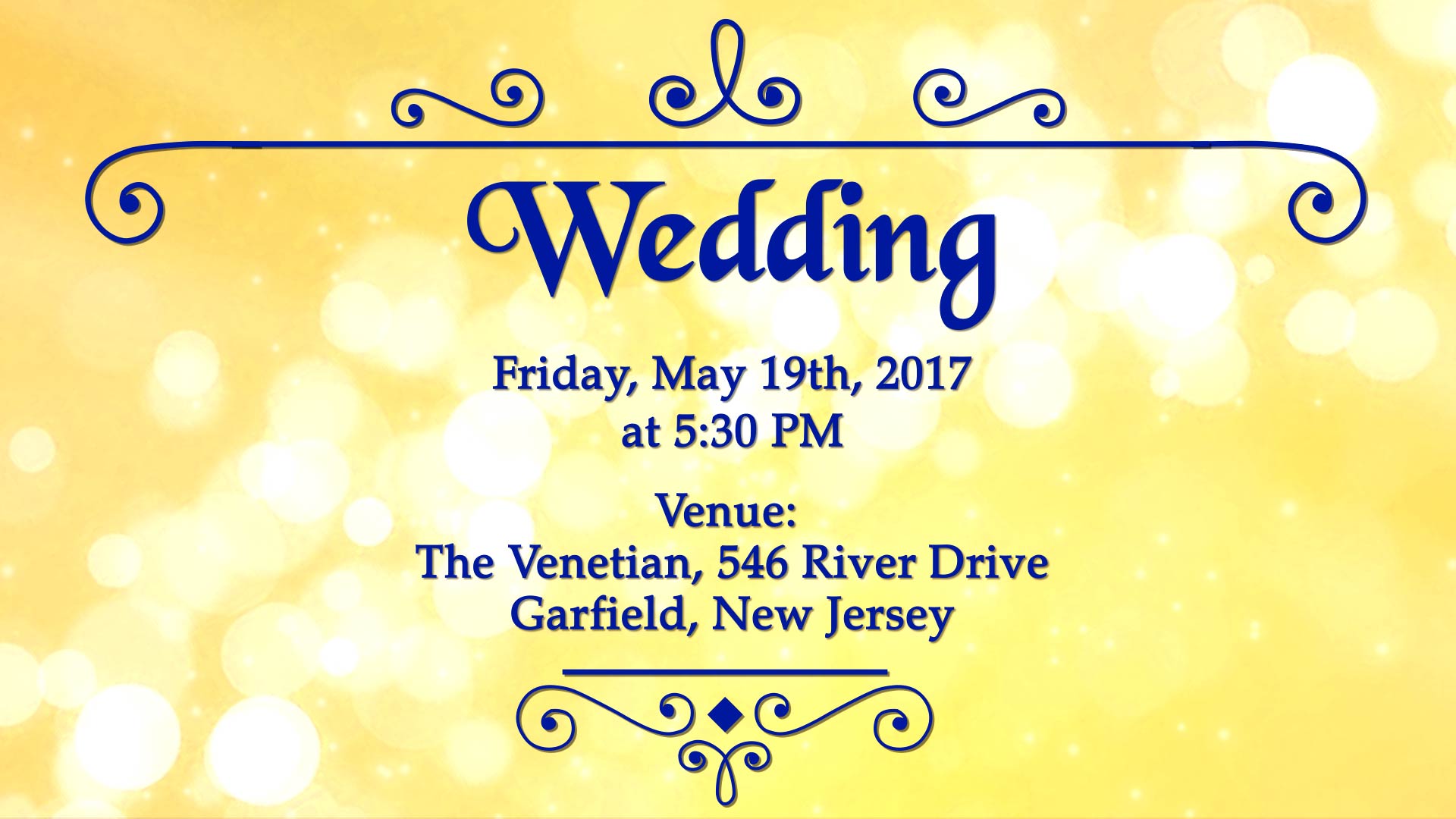 DMW-Save-the-Date-01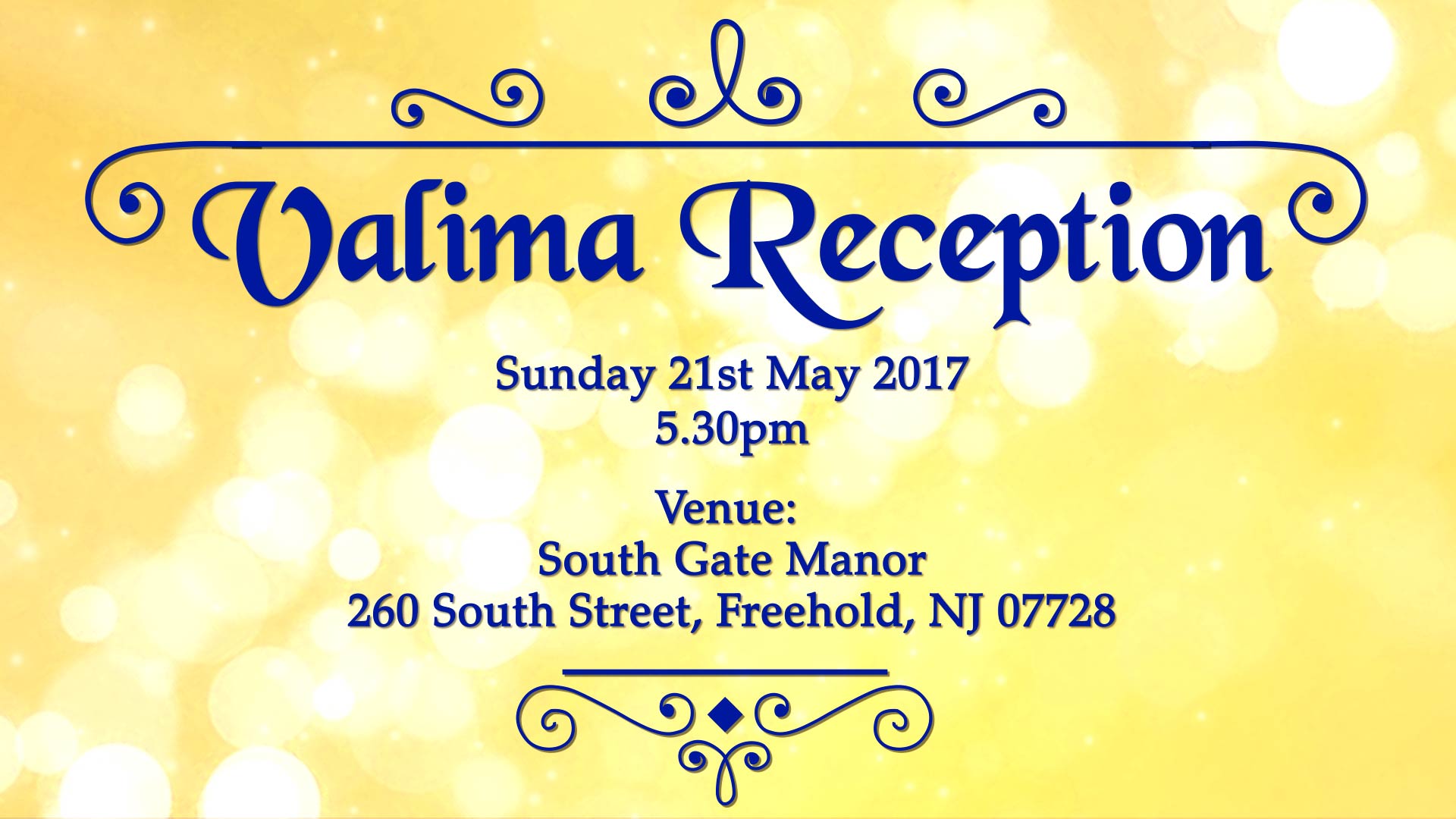 